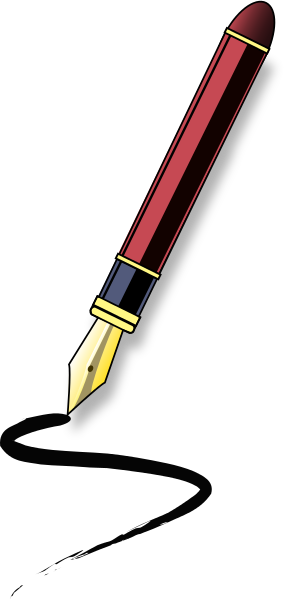 6 h	7 h	8 h	9 h	10 h	11 h	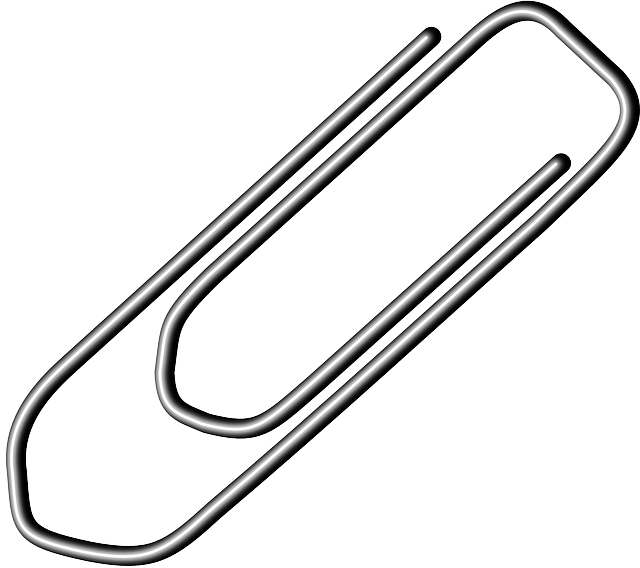 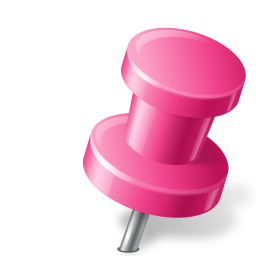 12 h	13 h	14 h	15 h	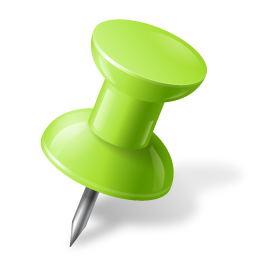 16 h	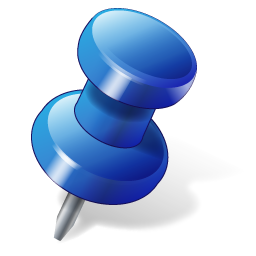 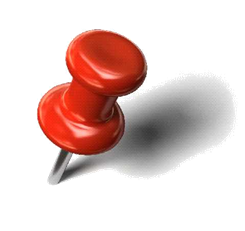 17 h	18 h	19 h	20 h	